ПЛАН РАБОТЫстуденческого совета на 2017-2018 уч. годСОГЛАСОВАНО:Зам. директора по ВР  Л.А. Стародумова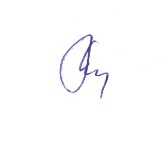 «28» 08.2017г.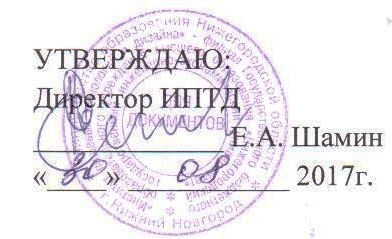 МероприятияСроки подгот.Дата исполн.Ответственные и взаимодействиеСЕНТЯБРЬСЕНТЯБРЬСЕНТЯБРЬСЕНТЯБРЬПодготовка и проведение праздника «День знаний»- торжественная линейка, посвященная Дню Знаний21.08.17 – 01.09.1701.09.17Культмассовый комитетВолонтёрский отрядАнкетирование студентов 1-го курса для формирования студенческого совета01.09.1701.09.17Волонтёрский отрядАнализ анкет студентов 1-го курса для формирования студенческого совета01.09.17 – 05.09.1705.09.17Волонтёрский отрядВовлечение студентов 1-го курса в работу студенческого совета01.09.17 – 05.09.1705.09.17Культмассовый комитет Утверждение плана работы студенческого совета 05.09.1705.09.17Председатель студенческого совета ИПТДПодготовка и проведение спортивного праздника «День первокурсника»- верёвочный курс для первокурсников05.09.17 – 22.09.1722.09.17Комитет по спортуКультмассовый комитет Подготовка к ½ финала Региональной лиги КВН "Нижний Новгород"05.09.17 – 30.09.17Центр КВНовского движенияПодготовка фестиваля студенческого творчества «Осенние дебюты: День учителя»- концертная программа- поздравления преподавателей и сотрудников института23.09.17 – 30.09.17Культмассовый комитетОКТЯБРЬОКТЯБРЬОКТЯБРЬОКТЯБРЬПодготовка и проведение фестиваля студенческого творчества «Осенние дебюты: День учителя»- концертная программа- поздравления преподавателей и сотрудников института02.10.17 – 05.10.1705.10.17Культмассовый комитетИнформационный комитетВолонтёрский отрядПодготовка и проведение праздника «День первокурсника» 06.10.17 – 27.10.1727.10.17Культмассовый комитетИнформационный комитетВолонтёрский отрядПодготовка к участию в играх КВН любительской лиги ГБОУ ВО НГИЭУ «Рыжий кот»02.10.17 – 31.10.17Центр КВНовского движенияПодготовка и участие в ½ финала Региональной лиги КВН "Нижний Новгород"02.10.17 – 31.10.17Центр КВНовского движенияНОЯБРЬНОЯБРЬНОЯБРЬНОЯБРЬОрганизация и проведение мероприятий, посвященных «Дню народного единства»- фотовыставки в рамках социального проекта «Моя Россия»01.11.17 – 03.11.1703.11.17Информационный комитетКомитет по внешним связямКомитет патриотической работыПодготовка и участие в играх КВН любительской лиги НГИЭУ «Рыжий кот»01.11.17 – 30.11.17Центр КВНовского движения Подготовка к ¼ лиги КВН «МежФак ИПТД»01.11.17 – 30.11.17Центр КВНовского движенияОрганизация и проведение мероприятий, посвященных Дню матери в России- конкурс чтецов (стихи о матери)10.11.17 – 25.11.1725.11.17Культмассовый комитетИнформационный комитетДЕКАБРЬДЕКАБРЬДЕКАБРЬДЕКАБРЬПодготовка и участие в ¼ лиги КВН «МежФак ИПТД»01.12.17 – 07.12.1707.12.17Центр КВНовского движенияОформление актового зала, кафе и фойе в Новогодней стилистике01.12.17 – 08.12.1708.12.17Информационный комитетВолонтёрский отрядПодготовка и проведение новогоднего концерта «Новогодний Калейдоскоп»01.12.17 – 15.12.1715.12.17Культмассовый комитетПодготовка и участие в играх КВН любительской лиги НГИЭУ «Рыжий кот»01.12.17 – 29.12.17Центр КВНовского движенияПодготовка и участие в финале Региональной лиги КВН "Нижний Новгород"01.12.17 – 29.12.17Центр КВНовского движенияПодготовка к участию в ежегодном областном конкурсе «Татьянин день» - 201801.12.17 – 29.12.17Культмассовый комитетИнформационный комитетКомитет по внешним связямВолонтёрский отрядКомитет карьерного роста и трудаЯНВАРЬЯНВАРЬЯНВАРЬЯНВАРЬПодготовка и участие в ежегодном областном конкурсе «Татьянин день» - 201809.01.18 – 25.01.1825.01.18Культмассовый комитетИнформационный комитетКомитет по внешним связямВолонтёрский отрядКомитет карьерного роста и трудаУчастие в зимней Лидерской смене «Территория успеха» ЦМИ «Васильсурск»09.01.18 – 27.01.1827.01.18 – 03.02.18Культмассовый комитетФЕВРАЛЬФЕВРАЛЬФЕВРАЛЬФЕВРАЛЬПодготовка к ½ лиги КВН «МежФак ИПТД»05.02.18 – 28.02.18Центр КВНовского движенияПодготовка к областному фестивалю КВН «СтартАп – 2018» региональная лига «Нижний Новгород»05.02.18 – 28.02.18Центр КВНовского движенияПодготовка и участие в ежегодном конкурсе мужества и таланта «Мистер ИПТД» – 201805.02.18 – 09.02.1809.02.18Культмассовый комитетИнформационный комитетКомитет по спортуОрганизация и проведение праздника «14 февраля - День всех влюбленных»- почта Купидона- конкурс Валентинок05.02.18 – 14.02.1814.02.18Культмассовый комитетИнформационный комитетОрганизация и проведение празднования Широкой масленицы12.02.18 – 15.02.1815.02.18Культмассовый комитетИнформационный комитетКомитет по спортуВолонтёрский отрядПодготовка и участие в ежегодном конкурсе студенческой красоты и таланта «Мисс ИПТД» – 201805.02.18 – 16.02.1816.02.18Культмассовый комитетИнформационный комитетВолонтёрский отрядДень защитника Отечества – организация и проведение мероприятий- выставка поздравительных стенгазет и плакатов- военно-спортивный праздник «А ну-ка, парни!»16.02.18 – 22.02.1822.02.18Культмассовый комитетИнформационный комитетКомитет по спортуКомитет патриотической работыОрганизация мероприятий, посвященных Международному женскому дню- выставка поздравительных стенгазет и плакатов- концертная программа «Для милых дам!»24.02.18 – 28.02.18Культмассовый комитетИнформационный комитетМАРТМАРТМАРТМАРТОрганизация и проведение мероприятий, посвященных Международному женскому дню- выставка поздравительных стенгазет и плакатов- концертная программа «Для милых дам!»01.03.18 – 07.03.187.03.18Культмассовый комитетИнформационный комитетВолонтёрский отрядУчастие в областном фестивале КВН «СтартАп – 2018» региональная лига «Нижний Новгород»01.03.18 – 11.03.1810.03.18 – 11.03.18Центр КВНовского движенияПодготовка и участие в ½ лиги КВН «МежФак ИПТД»01.03.18 – 15.03.1815.03.18Центр КВНовского движенияКоллективный выход на митинг «#КрымНаш»18.03.1818.03.18Комитет патриотической работыВолонтёрский отрядПодготовка к участию в конкурсе «Мисс НГИЭУ-2018»19.03.18 – 30.03.18Культмассовый комитетИнформационный комитетПодготовка к участию в играх КВН любительской лиги НГИЭУ «Рыжий кот»01.03.18 – 30.03.18Центр КВНовского движенияАПРЕЛЬАПРЕЛЬАПРЕЛЬАПРЕЛЬПодготовка к финалу лиги КВН «МежФак ИПТД»02.04.18 – 30.04.18Центр КВНовского движенияПодготовка и участие в конкурсе «Мисс НГИЭУ-2018»02.04.18 – 06.04.1806.04.18Культмассовый комитетОрганизация и проведение мероприятий, посвященных «Всемирному Дню Авиации и Космонавтики»- посещение Нижегородского планетария02.04.18 – 12.04.1812.04.18Комитет по внешним связямВолонтёрский отрядПодготовка и участие в областном поэтическом конкурсе «Люкинские чтения» г.Княгинино02.04.18 – 12.04.1813.04.18Культмассовый комитетПодготовка и участие в областном фестивале «Студенческая весна»02.04.18 – 20.04.1820.04.18Культмассовый комитетПодготовка и участие в играх КВН любительской лиги НГИЭУ «Рыжий кот»Центр КВНовского движенияОрганизация мероприятий, посвященных «Дню Победы»-концерт «Присягаем Победой!»-подарок ветерану и реализация соц. проекта13.04.18 – 30.04.18Информационный комитетКультмассовый комитетВолонтёрский отрядКомитет патриотической работыМАЙМАЙМАЙМАЙОрганизация и проведение мероприятий, посвященных «Дню Победы»-концерт «Присягаем Победой!»-участие в городских мероприятиях-подарок ветерану и реализация соц. проекта- участие в районном митинге01.05.18 – 04.05.1804.05.18Информационный комитетКультмассовый комитетВолонтёрский отрядКомитет патриотической работыПодготовка и участие в финале лиги КВН «МежФак ИПТД»01.05.18 – 17.05.1817.05.18Центр КВНовского движенияМероприятия по социальному проекту «Ботанический сад»17.05.18 – 31.05.18Волонтёрский отрядПодготовка к реализации социального проекта «Подарок детскому саду»17.05.18 – 31.05.18Волонтёрский отрядИЮНЬИЮНЬИЮНЬИЮНЬРеализация социального проекта «Подарок детскому саду»01.06.1801.06.18Волонтёрский отрядТоржественное вручение дипломов студентам-выпускникам 201801.06.18 – 29.06.1829.06.18Культмассовый комитетВолонтёрский отрядУчастие в зимней Лидерской смене «Территория успеха» ЦМИ «Васильсурск»09.01.18 – 27.01.1827.01.18 – 03.02.18Культмассовый комитетВ ТЕЧЕНИЕ ГОДАВ ТЕЧЕНИЕ ГОДАВ ТЕЧЕНИЕ ГОДАВ ТЕЧЕНИЕ ГОДАУчастие в районных и городских субботникахУчастие в районных и городских субботникахУчастие в районных и городских субботникахВолонтёрский отрядКомитет по спортуУчастие в мероприятиях НГИЭУУчастие в мероприятиях НГИЭУУчастие в мероприятиях НГИЭУИнформационный комитетКультмассовый комитетВолонтёрский отрядКомитет патриотической работыКомитет по спортуКомитет по внешним связямКомитет карьерного роста и трудаЦентр КВНовского движенияОрганизация дежурства академических групп по институтуОрганизация дежурства академических групп по институтуОрганизация дежурства академических групп по институтуВолонтёрский отрядРабота по социальному проекту «Моя Россия»Работа по социальному проекту «Моя Россия»Работа по социальному проекту «Моя Россия»Волонтёрский отрядСовместная работа с советом молодёжи при администрации Приокского района города Нижнего НовгородаСовместная работа с советом молодёжи при администрации Приокского района города Нижнего НовгородаСовместная работа с советом молодёжи при администрации Приокского района города Нижнего НовгородаВолонтёрский отрядКомитет патриотической работыКомитет по спортуКомитет по внешним связямКомитет карьерного роста и трудаОрганизация посещения театров города Нижнего Новгорода по программе «Нижний Новгород – культурный»Организация посещения театров города Нижнего Новгорода по программе «Нижний Новгород – культурный»Организация посещения театров города Нижнего Новгорода по программе «Нижний Новгород – культурный»Культмассовый комитетВолонтёрский отрядПроведение конкурса на выявление самой активной группы института «На пути к успеху»Проведение конкурса на выявление самой активной группы института «На пути к успеху»Проведение конкурса на выявление самой активной группы института «На пути к успеху»Информационный комитет1 раз в месяц 1 раз в месяц 1 раз в месяц 1 раз в месяц Заседание старост групп и их заместителейЗаседание старост групп и их заместителейЗаседание старост групп и их заместителейСтаростатЗаседание студенческого советаЗаседание студенческого советаЗаседание студенческого советаПредседатель студенческого совета ИПТДСтаростат